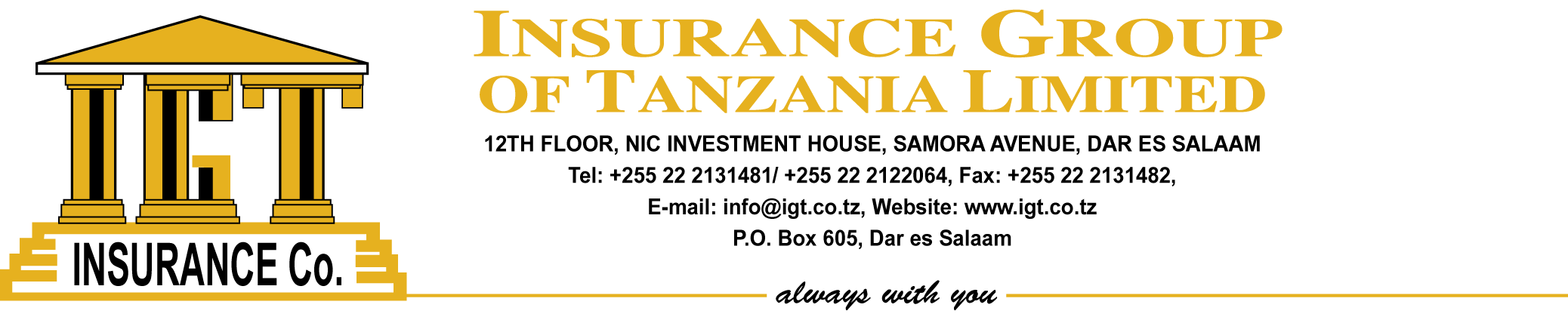 MOTOR VEHICLE THEFT CLAIM FORM 
INSUREDVEHICLE(PLEASE ANSWER EVERY QUESITION)Claim No. 	Policy No. 	…………….. Renewal Date	…………..Name	………….Business/Occupation 	(if more than one, state all)Address 	 Private Tel. No. 		 Business Tel. No. 	Make	 Model 	Reg. No. 	HP/CC	Year of Make	Chassis No	Engine No.	Type of Body	Colour	Date vehicle first registered (from Log Book)	Date of last service	By whom	Mileage at time of loss 	Marks and other special feature to help establish identity 	Date of purchase 	 Purchase price 	Estimated value at time of loss	Name and Address of Owner	Is Vehicle subject to a Hire Purchase Agreement? 	State name and address of Finance Co. 	PERSON IN CHARGECIRCUMSTANCES OF LOSSPOLICE REPORTIF VEHICLE  AND/OR ACCESSORIES RECOVERED Name.................................................................................................................................................................................Address 	.....Occupation 	 Date of Birth	For what purpose was the vehicle being used?	.....................................................................................................................................................................................Was the vehicle being used with you permission?................................................................................................................Date	 Time	 OF LOSSPlace 	How long had the vehicle been unattended?	Were all the vehicle doors locked?	How was the vehicle otherwise immobilised? 	State fully what happened…………………………………………………………………………………………………………………………………………………………………………………………………………………………………………….…………………………………………………………………………………………………………………………………….…………………………………………………………………………………………………………………………………….…………………………………………………………………………………………………………………………………….Do your suspicions rest upon anyone and if so on whom?..	.................................Police Station to which loss was reported……………………………………………………………………Date and time of report ……………………………………………………………………………………..Police “Criminal Report” No. ………………………………………………………………………………..Date recovered ……………………………………….Time………………………………………………….Where found …………………………………………………………………………………………………..Nature of damage (please forward estimate for repairs)………………………………….…………………..…………………………………………………………………………………………………………………..………………………………………………………………………………………………………………….Where is the vehicle now lying and in whose charge?.....................................................................................…………………………………………………………………………………………………………………Are there any other insurance in force upon the vehicle?..................................................................................If so, please supply details ……………………………………………………………………………………………………………………………………………………………………………………………………..N.B WHERE RETURNING THIS FORM PLEASE ENCLOSE THE LOG-BOOK I Declare that these particulars are true and correct.Date……………………………………….Signature Insured………………………………………